An dieLeitung der TierhaltungZentrum für Experimentelle Molekulare Medizin Zinklesweg 1097078 WürzburgWürzburg, derAnmeldebogen für die Unterbringung von Tieren in der Tierhaltung des ZEMMPersönliche Angaben NameInstitut AnsprechpartnerAngaben zum VersuchTierversuchsantrag bzw. –anzeige LeiterStellvertreter Nummer BefristungZeitraum der geplanten operativen EingriffeBeginn:	Voraussichtliches Ende:Nutzung gewünschtdes C- Bogens (Exposcop CB/-D)  ja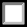 - Fachkundige für den Strahlenschutz (§30 RöVo) ist  neinAngaben zu den Tieren und Ihre Haltung im ZEMMTierart	AnzahlHerkunft der TiereEinkauf bei:Bisher gehalten in :für die bisherige Tierhaltung zuständige Kontaktperson u. -daten:Werden versuchsbedingt spezielle Haltungsbedingungen benötigt?Präoperative VorbereitungPostoperative Nachbehandlung im ZEMM:Überwachung der WundenBesondere Anforderungen:GesundheitszeugnisAktuelles Gesundheitszeugnis aus jetziger Haltung ist beigelegt  Ja Nein, wird nachgereichtUnabhängig hiervon ist 1 Wochen vor dem Haltungsbeginn ein aktuelles Gesundheitszeugnis der Leitung vorzulegen.Ort und Datum	Unterschrift des Antragstellers